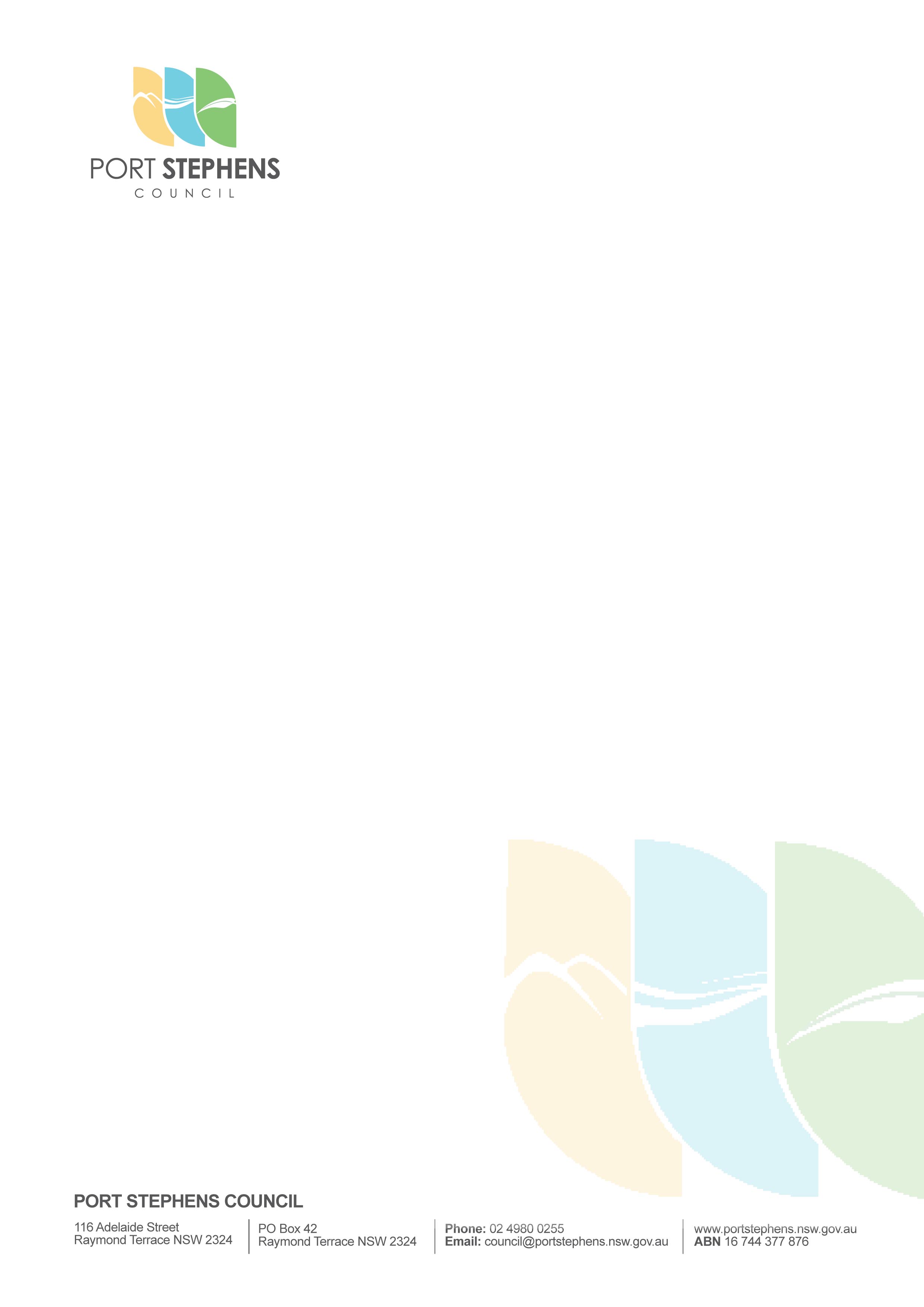 Important information: temporary closure of Medowie Road for roadworksWorks have commenced on the construction of a new shared path along Medowie Road between Ferodale Road and Silver Wattle Drive.As part of the shared path works, we will be constructing 2 new traffic islands to help provide safe crossing points for pedestrian and cyclists across Medowie Road. One traffic island will be located between Ferodale Road and Muir Street and the other will be located between Muir Street and Silver Wattle Drive.The construction of these traffic islands will commence from Monday 2nd May 2022 with an expected duration of 1 week. To ensure the safety of our crews and minimise traffic disruptions we will be temporarily closing Medowie Road between Ferodale Road and Silver Wattle Drive (as marked red on the map over the page) to all traffic other than daily bus services, weekly waste collection, post delivery and emergency services. Please continue to board/alight buses as normal along Medowie Road. Access will also remain available for residents living along Medowie Road between Ferodale Road and Silver Wattle Drive.The road closure will only be in place during working hours from 6am to 6pm Monday 2nd May to Friday 6th May. A short detour will be in place redirecting vehicles along Ferodale Road, Bottle Brush Avenue and Silver Wattle Drive.If you have any queries please contact our Customer Relations team on 4988 0255.Yours sincerelyGreg BroganGreg BroganProject Manager – Civil Projects26 April 2022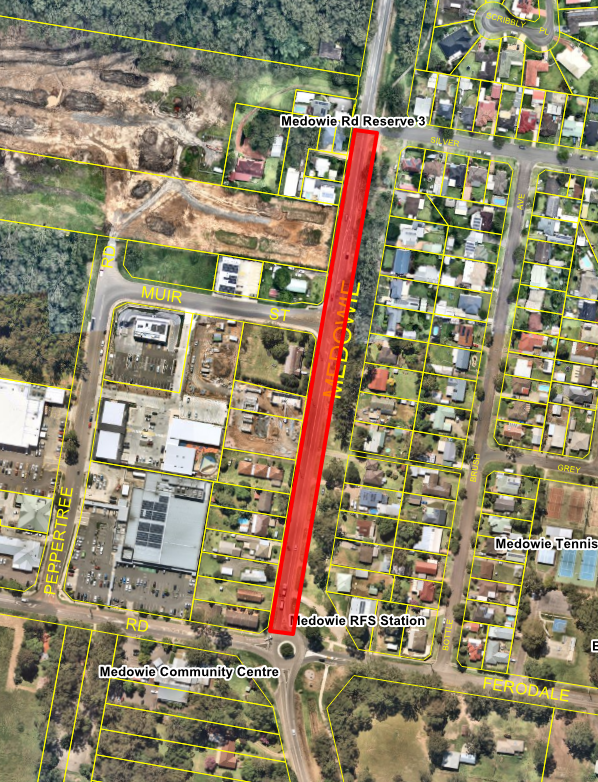 